INFORMAÇÕES GERAISINFORMAÇÕES SOBRE O PROCESSO INDUSTRIALINFORMAÇÕES SOBRE EFLUENTES LÍQUIDOSINFORMAÇÕES SOBRE EMISSÕES ATMOSFÉRICASINFORMAÇÕES SOBRE RESÍDUOS SÓLIDOSCom vistas a Licença Prévia deverá serem protocolados junto a formulário os seguintes itens:- Requerimento solicitando a Licença Ambiental- Matricula do Imóvel- Cadastro Ambiental Rural (CAR)- Descrição Geral do Empreendimento 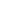 Descrição geral do empreendimento contemplando as estruturas e as suas características técnicas e justificativa, contendo:1) Imagem de satélite colorida com a indicação do empreendimento e da região que o cerca; 
2) demarcação da área do empreendimento e das atividades existentes num raio de 1.000m, inclusive a locação de áreas de interesse paleontológico, comunidades silvícolas ou quilombolas, se houver;
3) demarcação das vias públicas do entorno com a devida denominação oficial e o provável acesso;
4) indicação da direção predominante dos ventos;
5) Indicação das Coordenadas geográficas em Graus Decimais;7) indicação das manchas de vegetação;
8) indicação dos corpos hídricos (rios, arroios, banhados, nascentes, lagos naturais e artificiais);
9) delimitação das áreas de APP (considerando recursos hídricos, topos de morro e declividades);
10) delimitação da área de Reserva Legal (somente para áreas rurais);
11) outras informações que digam respeito ao meio ambiente;12) Anotação de Responsabilidade Técnica (ART) do CREA ou CRQ, do(s) responsável(is) técnico(s). 
- Laudo de cobertura vegetal e fauna1) Área total a ser manejada;
2) Levantamento e caracterização da cobertura vegetal existente, apresentando a nomenclatura popular e científica das espécies nativas, herbáceas, arbustivas e arbóreas ocorrentes, indicando a metodologia de análise utilizada na coleta dos dados em campo;
3) Levantamento individual das espécies consideradas imunes ao corte e ameaçadas de extinção, e previsão de manejo;
4) Estimativa do volume da matéria-prima (lenha) florestal a ser gerada pela supressão;
5) Dados quantitativos (dendrometria e volumetria) das espécies arbóreas a serem manejadas;
6) Medidas mitigadoras e/ou compensatórias;
7) Metodologia de execução do manejo;
8) Fotografias ilustrativas da vegetação a ser manejada;
9) Anotação de Responsabilidade Técnica (ART) ou equivalente, do(s) responsável (is) técnico(s) pela elaboração do projeto/laudo/estudo/etc. - Caracterização GeológicaCaracterização Geológica: Mapeamento geológico básico da área do terreno com a descrição das litologias do substrato e a indicação das respectivas formações onde se inserem, dados estes obtidos por meio de sondagens adequadamente locadas.- Caracterização HidrogeológicaIndicação das profundidades dos níveis do aqüífero freático, medido no fim da estação das cheias, em mapa potenciométrico com indicação do sentido de fluxo ds águas subterrâneas e indicação de fontes surgencias, córregos, drenagens perenes ou intermitentes, poços ou cacimbas de abastecimento de água, linhas de talvegues num raio mínimo de 30 metros, especificando as características físicas dos aqüíferos e dos corpos hídricos superficiais, no trecho em que se inserem na área do empreendimento. Caso comprovada a localização do nível freático em profundidades superior a 10 metros, fica dispensada a apresentação de mapa equipotenciométrico.- Mapa 1) Indicação dos prédios existentes ou a serem construídos;
2) Linhas de transmissão existentes e faixas de servidão;
3) Obras lineares, tais como oleodutos, gasodutos, linha de transmissão, ferrovias, rodovias e suas respectivas faixas de domínio, servidão ou qualquer outra forma de restrição de uso;
4) Corpos hídricos superficiais;
5) Áreas de uso restrito;
6) Área de Preservação Permanente;
7) Área de Reserva Legal, se existente.
8) Se existente ou projetadas, estação de tratamento de efluentes, áreas de armazenamento e disposição de resíduos, chaminés, tanques de armazenamento de produtos, etc.Com vistas a Licença Instalação deverá serem protocolados junto a formulário os seguintes itens:- Requerimento solicitando a Licença Ambiental- Planta baixa das estruturas físicasPlanta baixa contendo todas as estruturas do empreendimento, atendendo todas as normas regulamentadoras vigentes. - Anotação de Responsabilidade Técnica (ART) do CREA.
 
Com vistas a Licença Operação deverá serem protocolados junto a formulário os seguintes itens:- Requerimento solicitando a Licença Ambiental- Relatório Técnico de situaçãoLaudo Técnico indicando que as etapas da obra foram executadas conforme projeto e normas regulamentadoras, acompanhado, de relatório descritivo e fotográfico, das áreas internas e externas das instalações e demais elementos do empreendimento de modo a atestar a conformidade. Quando cabível, incluir ainda resultados de ensaios/testes, analises, notas fiscais e demais documentos comprobatórios. - Anotação de Responsabilidade Técnica (ART) ou equivalente, do(s) responsável(is) técnico(s); - Programa de Gerenciamento de ResíduosPrograma de Gerenciamento de Resíduos Sólidos, com a descrição dos tipos de resíduos, volumes mensais gerados, tratamento e disposição final, citando nome e n° da ART dos responsáveis técnicos.- Alvará de Prevenção e Proteção Contra Incêndios (PPCI)Cópia do Alvará do Corpo de Bombeiros Municipal vigente (em caso de risco alto) ou Protocolo PPCI (em caso de risco baixo ou médio), em conformidade com as Normas em vigor, relativo ao sistema de combate a incêndio.- Relatório Fotográfico e IlustrativoRelatório descritivo e fotográfico, representativo da área, com foco nos elementos ambientalmente relevantes que demonstrem a atual situação do local do empreendimento e, quando existente, pormenorizando as áreas construídas, com ênfase nos sistemas de controle de poluição.Com vistas a LO de Regularização deverá serem protocolados junto a formulário os seguintes itens:- Requerimento solicitando a Licença Ambiental- Matricula do Imóvel- Cadastro Ambiental Rural (CAR)- Alvará de Prevenção e Proteção Contra Incêndios (PPCICópia do Alvará do Corpo de Bombeiros Municipal vigente (em caso de risco alto) ou Protocolo PPCI (em caso de risco baixo ou médio), em conformidade com as Normas em vigor, relativo ao sistema de combate a incêndio.- Descrição Geral do Empreendimento Descrição geral do empreendimento contemplando as estruturas e as suas características técnicas e justificativa, contendo:1) Imagem de satélite colorida com a indicação do empreendimento e da região que o cerca; 
2) demarcação da área do empreendimento e das atividades existentes num raio de 1.000m, inclusive a locação de áreas de interesse paleontológico, comunidades silvícolas ou quilombolas, se houver;
3) demarcação das vias públicas do entorno com a devida denominação oficial e o provável acesso;
4) indicação da direção predominante dos ventos;
5) Indicação das Coordenadas geográficas em Graus Decimais;7) indicação das manchas de vegetação;
8) indicação dos corpos hídricos (rios, arroios, banhados, nascentes, lagos naturais e artificiais);
9) delimitação das áreas de APP (considerando recursos hídricos, topos de morro e declividades);
10) delimitação da área de Reserva Legal (somente para áreas rurais);
11) outras informações que digam respeito ao meio ambiente;12) Anotação de Responsabilidade Técnica (ART) do CREA ou CRQ, do(s) responsável(is) técnico(s). 
- Laudo de cobertura vegetal e fauna1) Área total a ser manejada;
2) Levantamento e caracterização da cobertura vegetal existente, apresentando a nomenclatura popular e científica das espécies nativas, herbáceas, arbustivas e arbóreas ocorrentes, indicando a metodologia de análise utilizada na coleta dos dados em campo;
3) Levantamento individual das espécies consideradas imunes ao corte e ameaçadas de extinção, e previsão de manejo;
4) Estimativa do volume da matéria-prima (lenha) florestal a ser gerada pela supressão;
5) Dados quantitativos (dendrometria e volumetria) das espécies arbóreas a serem manejadas;
6) Medidas mitigadoras e/ou compensatórias;
7) Metodologia de execução do manejo;
8) Fotografias ilustrativas da vegetação a ser manejada;
9) Anotação de Responsabilidade Técnica (ART) ou equivalente, do(s) responsável (is) técnico(s) pela elaboração do projeto/laudo/estudo/etc. - Relatório Técnico de situaçãoLaudo Técnico indicando que as etapas da obra foram executadas conforme projeto e normas regulamentadoras, acompanhado, de relatório descritivo e fotográfico, das áreas internas e externas das instalações e demais elementos do empreendimento de modo a atestar a conformidade. Quando cabível, incluir ainda resultados de ensaios/testes, analises, notas fiscais e demais documentos comprobatórios. - Anotação de Responsabilidade Técnica (ART) ou equivalente, do(s) responsável(is) técnico(s); - Programa de Gerenciamento de ResíduosPrograma de Gerenciamento de Resíduos Sólidos, com a descrição dos tipos de resíduos, volumes mensais gerados, tratamento e disposição final, citando nome e n° da ART dos responsáveis técnicos.- Planta baixa das estruturas físicasPlanta baixa contendo todas as estruturas do empreendimento, atendendo todas as normas regulamentadoras vigentes. - Anotação de Responsabilidade Técnica (ART) do CREA;- Relatório Fotográfico e IlustrativoRelatório descritivo e fotográfico, representativo da área, com foco nos elementos ambientalmente relevantes que demonstrem a atual situação do local do empreendimento e, quando existente, pormenorizando as áreas construídas, com ênfase nos sistemas de controle de poluição.– Poderão ser solicitadas documentos/laudos/pareceres adicionais.Atividade/empreendimento a ser instalado em:Atividade/empreendimento a ser instalado em:área virgemárea utilizada para atividade anteriorprédio existenteprédio utilizado para atividade anterioroutro.Identifique:Informe a previsão do regime de funcionamento da indústria e do número de funcionários:Informe a previsão do regime de funcionamento da indústria e do número de funcionários:Informe a previsão do regime de funcionamento da indústria e do número de funcionários:Informe a previsão do regime de funcionamento da indústria e do número de funcionários:Informe a previsão do regime de funcionamento da indústria e do número de funcionários:Informe a previsão do regime de funcionamento da indústria e do número de funcionários:Informe a previsão do regime de funcionamento da indústria e do número de funcionários:Informe a previsão do regime de funcionamento da indústria e do número de funcionários:Informe a previsão do regime de funcionamento da indústria e do número de funcionários:Informe a previsão do regime de funcionamento da indústria e do número de funcionários:Regime defuncionamentoPeríodo de funcionamentoPeríodo de funcionamentoPeríodo de funcionamentoHorários dos turnosHorários dos turnosHorários dos turnosTotal de funcionáriosTotal de funcionáriosTotal de funcionáriosRegime defuncionamentoHoras/diaDias/mêsMeses/anoManhãTardeNoiteProduçãoAdministraçãoOutrasNormalSafraEntressafraEm caso de processamento sazonal, marque com um X os meses da safra:Em caso de processamento sazonal, marque com um X os meses da safra:Em caso de processamento sazonal, marque com um X os meses da safra:Em caso de processamento sazonal, marque com um X os meses da safra:Em caso de processamento sazonal, marque com um X os meses da safra:Em caso de processamento sazonal, marque com um X os meses da safra:Em caso de processamento sazonal, marque com um X os meses da safra:Em caso de processamento sazonal, marque com um X os meses da safra:Em caso de processamento sazonal, marque com um X os meses da safra:Em caso de processamento sazonal, marque com um X os meses da safra:Em caso de processamento sazonal, marque com um X os meses da safra:Em caso de processamento sazonal, marque com um X os meses da safra:JANFEVMARABRMAIJUNJULAGOSETOUTNOVDEZData prevista para o início de funcionamento da atividade no local:Previsão de consumo de energia mensal previsto(kwh):Informe a(s) área(s) do empreendimento:Informe a(s) área(s) do empreendimento:Informe a(s) área(s) do empreendimento:!Área útil total São todas as áreas efetivamente utilizadas para o desenvolvimento da atividade de compostagem, construídas ou não, como: processo produtivo, depósitos de matérias-primas, produtos, resíduos, áreas de tancagem, equipamentos de controle ambiental, áreas administrativas, refeitório, almoxarifado, estacionamento, pátio de manobras, etc.Área útil total São todas as áreas efetivamente utilizadas para o desenvolvimento da atividade de compostagem, construídas ou não, como: processo produtivo, depósitos de matérias-primas, produtos, resíduos, áreas de tancagem, equipamentos de controle ambiental, áreas administrativas, refeitório, almoxarifado, estacionamento, pátio de manobras, etc.Área total do terreno (m²):Área total do terreno (m²):Área construída/a ser construída total (m²):Área construída/a ser construída total (m²):Área prevista para as atividades ao ar livre (m²):Área prevista para as atividades ao ar livre (m²):Área útil total (m²):Área útil total (m²):!OBS: A área útil total deve ser o somatório da área construída/a ser construída total e da área prevista para as atividades ao ar livre.OBS: A área útil total deve ser o somatório da área construída/a ser construída total e da área prevista para as atividades ao ar livre.Caracterize a localização do empreendimento pela Legislação Municipal:Caracterize a localização do empreendimento pela Legislação Municipal:Caracterize a localização do empreendimento pela Legislação Municipal:Caracterize a localização do empreendimento pela Legislação Municipal:Zona urbanaZona ruralSe o empreendimento localiza-se , assinale com um “X” no quadro correspondente:Se o empreendimento localiza-se , assinale com um “X” no quadro correspondente:Se o empreendimento localiza-se , assinale com um “X” no quadro correspondente:Se o empreendimento localiza-se , assinale com um “X” no quadro correspondente:Zona residencialZona de transiçãoZona mistaZona industrialOutras:Outras:Outras:Caracterize a vizinhança e a distância aproximada em metros:Caracterize a vizinhança e a distância aproximada em metros:Distância aproximada (m):ResidênciasComércioIndústriasUnidades Institucionais: escolas, hospitais, cemitérios, igrejas, etc Aterro sanitário e/ou lixões   Área de lazerRecursos históricos, culturais ou arqueológicosVegetação NativaReflorestamentoIdentificação de conflitos de uso no entorno do empreendimento: Identificação de conflitos de uso no entorno do empreendimento: Identificação de conflitos de uso no entorno do empreendimento: Indique quais as fontes de abastecimento de água previstas:Indique quais as fontes de abastecimento de água previstas:Indique quais as fontes de abastecimento de água previstas:Indique quais as fontes de abastecimento de água previstas:Indique quais as fontes de abastecimento de água previstas:Fonte de AbastecimentoFonte de AbastecimentoVazão (m³/dia)Vazão (m³/dia)Número do Documento de OutorgaFonte de AbastecimentoFonte de AbastecimentoOperação normal ou durante a safraNa entressafraNúmero do Documento de OutorgaRede públicaPoçoRios, arroios ou lagos. Especificar o nome:AçudeBarragem de acumulaçãoReúso de efluentesOutras. Especificar quais:Indique para quais finalidades a água será utilizada na indústria:Indique para quais finalidades a água será utilizada na indústria:Indique para quais finalidades a água será utilizada na indústria:Indique para quais finalidades a água será utilizada na indústria:Indique para quais finalidades a água será utilizada na indústria:FinalidadeFinalidadeQuantidade (m³/dia)Quantidade (m³/dia)Fonte de AbastecimentoFinalidadeFinalidadeOperação normal ou durante a safraNa entressafraFonte de AbastecimentoSanitáriosIncorporada ao produtoNo processo industrialRefrigeração com circuito abertoRefrigeração com circuito fechadoLavagem de pisos e equipamentosLavagem de veículosRefeitórioÁgua de reposiçãoOutras. Especificar quais:!OBS: Água de reposição é a água necessária para repor perdas ocorridas, tais como por evaporação, incorporação ao produto, etc.OBS: Água de reposição é a água necessária para repor perdas ocorridas, tais como por evaporação, incorporação ao produto, etc.OBS: Água de reposição é a água necessária para repor perdas ocorridas, tais como por evaporação, incorporação ao produto, etc.OBS: Água de reposição é a água necessária para repor perdas ocorridas, tais como por evaporação, incorporação ao produto, etc.!Matéria-prima é aquela substância, principal e essencial na composição de um produto, que é submetida a um processo de beneficiamento ou transformação, para a obtenção deste produto e Insumo é todo produto utilizado pela indústria, em qualquer atividade, seja no processo produtivo, nas áreas de utilidades (caldeiras, refrigeração, etc.), nos sistemas de tratamento de efluentes líquidos, de emissões atmosféricas, de resíduos sólidos e de água potável.!OBS: Para preenchimento dos itens 2.1, 2.2 utilize:!Forma de Acondicionamento: tambores, bombonas, caçambas, containeres, tanques aéreos, tanques enterrados, a granel, fardos, sacos plásticos, etc.Forma de Armazenamento: área fechada, área aberta sem telhado, área aberta com telhado, área com piso impermeabilizado, área com contenção de vazamentos, etc.Liste todos as MATÉRIAS-PRIMAS a serem utilizadas pela indústria:Liste todos as MATÉRIAS-PRIMAS a serem utilizadas pela indústria:Liste todos as MATÉRIAS-PRIMAS a serem utilizadas pela indústria:Liste todos as MATÉRIAS-PRIMAS a serem utilizadas pela indústria:Liste todos as MATÉRIAS-PRIMAS a serem utilizadas pela indústria:Liste todos as MATÉRIAS-PRIMAS a serem utilizadas pela indústria:MATÉRIA-PRIMAConsumo Máximo MensalCapacidade Máxima de EstocagemUnidade de MedidaForma de acondicionamentoForma de armazenamentoListe todos os INSUMOS a serem utilizados pela indústria:Liste todos os INSUMOS a serem utilizados pela indústria:Liste todos os INSUMOS a serem utilizados pela indústria:Liste todos os INSUMOS a serem utilizados pela indústria:Liste todos os INSUMOS a serem utilizados pela indústria:Liste todos os INSUMOS a serem utilizados pela indústria:INSUMOSConsumo Máximo MensalCapacidade Máxima de EstocagemUnidade de MedidaForma de acondicionamentoForma de armazenamentoA indústria possuirá tanques de armazenamento de substâncias inflamáveis, explosivas, corrosivas, tóxicas, oleosas ou gasosas (como gases de refrigeração, etc.), incluindo combustíveis?SIMA indústria possuirá tanques de armazenamento de substâncias inflamáveis, explosivas, corrosivas, tóxicas, oleosas ou gasosas (como gases de refrigeração, etc.), incluindo combustíveis?NÃOEm caso afirmativo, preencha os campos abaixo, por tanque de armazenamento:Em caso afirmativo, preencha os campos abaixo, por tanque de armazenamento:Em caso afirmativo, preencha os campos abaixo, por tanque de armazenamento:Em caso afirmativo, preencha os campos abaixo, por tanque de armazenamento:Em caso afirmativo, preencha os campos abaixo, por tanque de armazenamento:Em caso afirmativo, preencha os campos abaixo, por tanque de armazenamento:Em caso afirmativo, preencha os campos abaixo, por tanque de armazenamento:Em caso afirmativo, preencha os campos abaixo, por tanque de armazenamento:Em caso afirmativo, preencha os campos abaixo, por tanque de armazenamento:Em caso afirmativo, preencha os campos abaixo, por tanque de armazenamento:Em caso afirmativo, preencha os campos abaixo, por tanque de armazenamento:Em caso afirmativo, preencha os campos abaixo, por tanque de armazenamento:Tanque nºTanque nºSubstância ArmazenadaSubstância ArmazenadaVol. (L)Tipo (aéreo ousubterrâneo)Ano de insta-lação*Em operaçãoEm operaçãoBacia de contençãoBacia de contençãoBacia de contençãoTanque nºTanque nºNomeAtividade em que é utilizadaVol. (L)Tipo (aéreo ousubterrâneo)Ano de insta-lação*SIMNÃOSIMNÃONÃO0101020203030404050506060707080809091010!* No caso de utilização de tanque(s) já existente(s).* No caso de utilização de tanque(s) já existente(s).* No caso de utilização de tanque(s) já existente(s).* No caso de utilização de tanque(s) já existente(s).* No caso de utilização de tanque(s) já existente(s).* No caso de utilização de tanque(s) já existente(s).* No caso de utilização de tanque(s) já existente(s).* No caso de utilização de tanque(s) já existente(s).* No caso de utilização de tanque(s) já existente(s).* No caso de utilização de tanque(s) já existente(s).!O processo produtivo industrial se desenvolve em várias etapas, desde a entrada da matéria-prima até a conclusão do produto final e sua expedição.Etapas do processo produtivo industrial: Descreva todas as etapas envolvidas no processo produtivo da indústria:OBS: Em caso de processamento sazonal, indique separadamente as atividades que ocorrem durante a entressafra.Apresente fluxograma ou diagrama de blocos de todas as etapas do processo produtivo industrial, indicando as operações em que ocorrerá geração de efluentes líquidos, de emissões atmosféricas e de resíduos sólidos:OBS: Em caso de processamento sazonal, indique também as atividades que ocorrem durante a entressafra.Identifique todos os equipamentos a serem utilizados no processo produtivo industrial:Identifique todos os equipamentos a serem utilizados no processo produtivo industrial:Identifique todos os equipamentos a serem utilizados no processo produtivo industrial:Identifique todos os equipamentos a serem utilizados no processo produtivo industrial:Identifique todos os equipamentos a serem utilizados no processo produtivo industrial:EquipamentoEquipamentoCapacidade NominalUnidade de MedidaQuantidade!OBS: Capacidade Nominal é a capacidade indicada pelo fabricante ou no projeto do equipamento.OBS: Capacidade Nominal é a capacidade indicada pelo fabricante ou no projeto do equipamento.OBS: Capacidade Nominal é a capacidade indicada pelo fabricante ou no projeto do equipamento.OBS: Capacidade Nominal é a capacidade indicada pelo fabricante ou no projeto do equipamento.Identifique a previsão de produção da indústria:Identifique a previsão de produção da indústria:Identifique a previsão de produção da indústria:Identifique a previsão de produção da indústria:Identifique a previsão de produção da indústria:Identifique a previsão de produção da indústria:Produto e SubprodutoProduto e SubprodutoCapacidade Produtiva MensalUnidade de MedidaForma de acondicionamentoForma de armazenamento!Capacidade Produtiva Mensal corresponde à produção máxima da usina no referido período (mês), com as condições atuais de operação informadas, levando em consideração ao menos a capacidade nominal dos equipamentos existentes, o número de funcionários, o horário de funcionamento da usina e a quantidade de matérias-primas e insumos recebidos.Capacidade Produtiva Mensal corresponde à produção máxima da usina no referido período (mês), com as condições atuais de operação informadas, levando em consideração ao menos a capacidade nominal dos equipamentos existentes, o número de funcionários, o horário de funcionamento da usina e a quantidade de matérias-primas e insumos recebidos.Capacidade Produtiva Mensal corresponde à produção máxima da usina no referido período (mês), com as condições atuais de operação informadas, levando em consideração ao menos a capacidade nominal dos equipamentos existentes, o número de funcionários, o horário de funcionamento da usina e a quantidade de matérias-primas e insumos recebidos.Capacidade Produtiva Mensal corresponde à produção máxima da usina no referido período (mês), com as condições atuais de operação informadas, levando em consideração ao menos a capacidade nominal dos equipamentos existentes, o número de funcionários, o horário de funcionamento da usina e a quantidade de matérias-primas e insumos recebidos.Capacidade Produtiva Mensal corresponde à produção máxima da usina no referido período (mês), com as condições atuais de operação informadas, levando em consideração ao menos a capacidade nominal dos equipamentos existentes, o número de funcionários, o horário de funcionamento da usina e a quantidade de matérias-primas e insumos recebidos.!Efluentes líquidos são todos os despejos, na forma líquida, gerados em qualquer atividade. Efluentes líquidos sanitários são provenientes de banheiros (chuveiros e vasos sanitários), de refeitórios, de vestiários, etc. Efluentes líquidos industriais são os provenientes das atividades desenvolvidas pela empresa (águas servidas de processo produtivo, lavagem de pisos, lavagem de equipamentos, lavagem de veículos, águas geradas nas áreas de utilidades, como caldeiras, torres de resfriamento, etc.). Atentar que 1 m³ = 1.000 litros.Indique a vazão prevista para os efluentes líquidos SANITÁRIOS:Indique a vazão prevista para os efluentes líquidos SANITÁRIOS:Indique a vazão prevista para os efluentes líquidos SANITÁRIOS:OperaçãoOperaçãoVazão (m³/dia)NormalNormalSafraSafraEntressafraEntressafra!OBS: Considerar que um funcionário gera de 70 a 150 litros de efluente por dia.OBS: Considerar que um funcionário gera de 70 a 150 litros de efluente por dia.Indique qual o sistema de tratamento a ser utilizado pela indústria para os efluentes líquidos SANITÁRIOS:Indique qual o sistema de tratamento a ser utilizado pela indústria para os efluentes líquidos SANITÁRIOS:Indique qual o sistema de tratamento a ser utilizado pela indústria para os efluentes líquidos SANITÁRIOS:Indique qual o sistema de tratamento a ser utilizado pela indústria para os efluentes líquidos SANITÁRIOS:Fossa sépticaFiltro anaeróbioSumidouroFossa séptica e sumidouroSistema de tratamento de efluentes líquidos industriaisNão possui sistema de tratamentoOutro, especificar qual:Outro, especificar qual:Outro, especificar qual:Indique o local do lançamento (corpo receptor) dos efluentes líquidos SANITÁRIOS:Indique o local do lançamento (corpo receptor) dos efluentes líquidos SANITÁRIOS:Rede pública canalizadaValão a céu abertoSoloRio, arroio, lago (especificar o nome):Outro, especificar qual:Especificar o nome do rio, arroio ou lago mais próximo e a distância mínima entre este e os limites da área em que será instalado o empreendimento (m):Especificar o nome do rio, arroio ou lago mais próximo e a distância mínima entre este e os limites da área em que será instalado o empreendimento (m):A indústria irá gerar efluentes líquidos INDUSTRIAIS?  A indústria irá gerar efluentes líquidos INDUSTRIAIS?  SIMA indústria irá gerar efluentes líquidos INDUSTRIAIS?  A indústria irá gerar efluentes líquidos INDUSTRIAIS?  NÃO!OBS: Caso a indústria não gere efluentes líquidos industriais, despreze as questões 3.5 a 3.14OBS: Caso a indústria não gere efluentes líquidos industriais, despreze as questões 3.5 a 3.14OBS: Caso a indústria não gere efluentes líquidos industriais, despreze as questões 3.5 a 3.14Indique as atividades onde serão gerados efluentes líquidos INDUSTRIAIS:Indique as atividades onde serão gerados efluentes líquidos INDUSTRIAIS:Indique as atividades onde serão gerados efluentes líquidos INDUSTRIAIS:Indique as atividades onde serão gerados efluentes líquidos INDUSTRIAIS:AtividadeAtividadeQuantidade (m³/dia)Quantidade (m³/dia)AtividadeAtividadeOperação normal ou durante a safraNa entressafraProcesso de produçãoRefrigeraçãoCaldeira(s)Lavagem de pisos e equipamentosLavagem de veículosEquipamentos de controle de emissões atmosféricas (lavadores de gases, cortina d’água das cabines de pintura, etc.)Outras atividades, especificar quais:Outras atividades, especificar quais:Outras atividades, especificar quais:!OBS: Caso exista geração de efluentes líquidos industriais no processo de produção, preencha as questões 3.6 e 3.7OBS: Caso exista geração de efluentes líquidos industriais no processo de produção, preencha as questões 3.6 e 3.7OBS: Caso exista geração de efluentes líquidos industriais no processo de produção, preencha as questões 3.6 e 3.7Especifique as etapas do processo produtivo em que serão gerados os efluentes líquidos INDUSTRIAIS:Especifique as etapas do processo produtivo em que serão gerados os efluentes líquidos INDUSTRIAIS:Especifique as etapas do processo produtivo em que serão gerados os efluentes líquidos INDUSTRIAIS:Especifique as etapas do processo produtivo em que serão gerados os efluentes líquidos INDUSTRIAIS:Etapa do processo produtivoEtapa do processo produtivoQuantidade (m³/dia)Quantidade (m³/dia)Etapa do processo produtivoEtapa do processo produtivoOperação normal ou durante a safraNa entressafraApresente, EM ANEXO, o balanço hídrico do processo produtivo, indicando, em fluxograma, o volume diário de água a ser utilizada e de efluente a ser gerado em cada etapa, incluindo reciclos e reúsos, se for o caso.Apresente, EM ANEXO, o balanço hídrico do processo produtivo, indicando, em fluxograma, o volume diário de água a ser utilizada e de efluente a ser gerado em cada etapa, incluindo reciclos e reúsos, se for o caso.!OBS: No caso de indústria sazonal, apresente também o balanço hídrico para a entressafra.Indique vazão estimada de efluentes líquidos INDUSTRIAIS:Indique vazão estimada de efluentes líquidos INDUSTRIAIS:Indique vazão estimada de efluentes líquidos INDUSTRIAIS:Indique vazão estimada de efluentes líquidos INDUSTRIAIS:Indique vazão estimada de efluentes líquidos INDUSTRIAIS:Vazão máxima diária (m³/dia)Vazão máxima diária (m³/dia)Vazão máxima diária (m³/dia)Vazão máxima mensal (m³/mês)Vazão máxima mensal (m³/mês)Operação normal ou durante a safraOperação normal ou durante a safraNa entressafraOperação normal ou durante a safraNa entressafra!OBS: Para a vazão máxima, considere a capacidade máxima de produção da indústria.OBS: Para a vazão máxima, considere a capacidade máxima de produção da indústria.OBS: Para a vazão máxima, considere a capacidade máxima de produção da indústria.OBS: Para a vazão máxima, considere a capacidade máxima de produção da indústria.Ocorrerá lançamento de efluentes líquidos INDUSTRIAIS (mesmo que eventual)?Ocorrerá lançamento de efluentes líquidos INDUSTRIAIS (mesmo que eventual)?SIMOcorrerá lançamento de efluentes líquidos INDUSTRIAIS (mesmo que eventual)?Ocorrerá lançamento de efluentes líquidos INDUSTRIAIS (mesmo que eventual)?NÃO!OBS: Se a resposta foi afirmativa, indique o local de lançamento dos efluentes líquidos INDUSTRIAIS:OBS: Se a resposta foi afirmativa, indique o local de lançamento dos efluentes líquidos INDUSTRIAIS:OBS: Se a resposta foi afirmativa, indique o local de lançamento dos efluentes líquidos INDUSTRIAIS:Rede pública canalizadaRede pública canalizadaRede pública canalizadaValão a céu abertoValão a céu abertoValão a céu abertoSolo. Especificar:Solo. Especificar:Solo. Especificar:Envio para tratamento  a razão social e o endereço do local:Envio para tratamento  a razão social e o endereço do local:Envio para tratamento  a razão social e o endereço do local:Outro, especificar qual:Outro, especificar qual:Outro, especificar qual:Caso o corpo receptor dos efluentes líquidos INDUSTRIAIS sofra alteração e seja recurso hídrico superficial (rio/arroio), informe:Caso o corpo receptor dos efluentes líquidos INDUSTRIAIS sofra alteração e seja recurso hídrico superficial (rio/arroio), informe:Caso o corpo receptor dos efluentes líquidos INDUSTRIAIS sofra alteração e seja recurso hídrico superficial (rio/arroio), informe:Caso o corpo receptor dos efluentes líquidos INDUSTRIAIS sofra alteração e seja recurso hídrico superficial (rio/arroio), informe:Caso o corpo receptor dos efluentes líquidos INDUSTRIAIS sofra alteração e seja recurso hídrico superficial (rio/arroio), informe:Caso o corpo receptor dos efluentes líquidos INDUSTRIAIS sofra alteração e seja recurso hídrico superficial (rio/arroio), informe:Nome do rio/arroioNome do rio/arroioVazão Média (L/s)Vazão Crítica (L/s)Largura (m)Profundidade (m)!OBS: Vazão Crítica é a vazão mínima no período de estiagem.OBS: Vazão Crítica é a vazão mínima no período de estiagem.OBS: Vazão Crítica é a vazão mínima no período de estiagem.OBS: Vazão Crítica é a vazão mínima no período de estiagem.OBS: Vazão Crítica é a vazão mínima no período de estiagem.Informe as coordenadas geográficas do ponto de lançamento (Lat/Long) no Sistema Geodésico, SIRGAS2000:Informe as coordenadas geográficas do ponto de lançamento (Lat/Long) no Sistema Geodésico, SIRGAS2000:Lat. (Ф): Long (λ):Indique os principais usos do recurso hídrico superficial (rio/arroio):Antes do lançamento:Depois do lançamento:Indique o sistema de tratamento previsto para os efluentes líquidos INDUSTRIAIS:Indique a forma como será o lançamento dos efluentes líquidos INDUSTRIAIS:            Contínuo            Indique a forma como será o lançamento dos efluentes líquidos INDUSTRIAIS:            Batelada!Emissão atmosférica é todo lançamento de energia ou matéria, na forma de radiação, vibração ou ruído, gás, vapor, material particulado, etc, na atmosfera.!Emissão Fugitiva é toda emissão atmosférica que não é capturada por equipamentos de controle e é emitida para a atmosfera.A indústria irá gerar emissões atmosféricas?A indústria irá gerar emissões atmosféricas?SIMA indústria irá gerar emissões atmosféricas?A indústria irá gerar emissões atmosféricas?NÃO!OBS: Caso a resposta anterior seja positiva, responda aos itens 4.2 a 4.6.OBS: Caso a resposta anterior seja positiva, responda aos itens 4.2 a 4.6.OBS: Caso a resposta anterior seja positiva, responda aos itens 4.2 a 4.6.Indique as atividades geradoras de emissões atmosféricas:Indique as atividades geradoras de emissões atmosféricas:Processo de produçãoEquipamentos de combustãoSistema de tratamento de efluentes líquidos industriaisSistema de tratamento/armazenamento/disposição de resíduos sólidos industriaisSistema de armazenamento de matérias-primas, insumos e produtosOutras atividades, especificar quais:Preencha a tabela abaixo identificando todos os equipamentos de combustão a serem implantados:Preencha a tabela abaixo identificando todos os equipamentos de combustão a serem implantados:Preencha a tabela abaixo identificando todos os equipamentos de combustão a serem implantados:Preencha a tabela abaixo identificando todos os equipamentos de combustão a serem implantados:Preencha a tabela abaixo identificando todos os equipamentos de combustão a serem implantados:Preencha a tabela abaixo identificando todos os equipamentos de combustão a serem implantados:EquipamentoPeríodo de funcionamento (h/dia)Nº de equipam.Capacidade NominalCombustívelCombustívelEquipamentoPeríodo de funcionamento (h/dia)Nº de equipam.Capacidade NominalTipoConsumo diário previstoPreencha a tabela abaixo identificando as fontes de geração das emissões por atividade (cabines de pintura, banhos galvânicos, biodigestores, etc.), exceto equipamentos de combustão:Preencha a tabela abaixo identificando as fontes de geração das emissões por atividade (cabines de pintura, banhos galvânicos, biodigestores, etc.), exceto equipamentos de combustão:Preencha a tabela abaixo identificando as fontes de geração das emissões por atividade (cabines de pintura, banhos galvânicos, biodigestores, etc.), exceto equipamentos de combustão:Fonte de geraçãoNº de fontesEquipamento de controleExiste previsão de instalação de equipamentos que geram ruídos ou vibrações na indústria?SIMExiste previsão de instalação de equipamentos que geram ruídos ou vibrações na indústria?NÃOAssinale os equipamentos que irão gerar ruídos ou vibrações na usina:Assinale os equipamentos que irão gerar ruídos ou vibrações na usina:Assinale os equipamentos que irão gerar ruídos ou vibrações na usina:EquipamentoEquipamentoSistema de minimização de ruídos ou vibraçõesMoinhoReatorCompressorClassificadorSecadorSecador rotativoSecador e resfriadorBritadorJato de granalhaCorreia transportadoraPrensaOutros equipamentos. Especificar:Outros equipamentos. Especificar:!Resíduo sólido é todo resíduo resultante da atividade da indústria que apresenta estado físico sólido, semi-sólido ou pastoso, ou ainda que apresenta estado físico líquido com características que tornem inviável seu tratamento para posterior lançamento na rede de esgotos ou corpos d'água, e que exige confinamento para a destinação final.Preencha a tabela abaixo com as informações a respeito dos resíduos sólidos industriais a serem gerados:Preencha a tabela abaixo com as informações a respeito dos resíduos sólidos industriais a serem gerados:Preencha a tabela abaixo com as informações a respeito dos resíduos sólidos industriais a serem gerados:Preencha a tabela abaixo com as informações a respeito dos resíduos sólidos industriais a serem gerados:Preencha a tabela abaixo com as informações a respeito dos resíduos sólidos industriais a serem gerados:Preencha a tabela abaixo com as informações a respeito dos resíduos sólidos industriais a serem gerados:Tipo de Resíduo(1)Tipo de Resíduo(1)Quantidade mensal prevista(2)Unidade de MedidaAcondicionamento(3)Armazenamento (4)!(1) Tipo de Resíduo: descrever o tipo de resíduo.(2) Quantidade mensal prevista: informar a quantidade mensal prevista para geração de resíduo sólido.(3) Acondicionamento: tambores, bombonas, caçambas, containeres, tanques, a granel, fardos, sacos plásticos, etc.(4) Armazenamento: área fechada, área aberta sem telhado, área aberta com telhado, área com piso impermeabilizado, área com contenção de vazamentos, etc.OBS: Também deverão ser relacionados os resíduos gerados no setor de manutenção, no setor de utilidades, no sistema de tratamento de água potável, na lavagem e manutenção de veículos, entre outros, que não fazem parte do processo produtivo mas dão suporte ao funcionamento do mesmo.(1) Tipo de Resíduo: descrever o tipo de resíduo.(2) Quantidade mensal prevista: informar a quantidade mensal prevista para geração de resíduo sólido.(3) Acondicionamento: tambores, bombonas, caçambas, containeres, tanques, a granel, fardos, sacos plásticos, etc.(4) Armazenamento: área fechada, área aberta sem telhado, área aberta com telhado, área com piso impermeabilizado, área com contenção de vazamentos, etc.OBS: Também deverão ser relacionados os resíduos gerados no setor de manutenção, no setor de utilidades, no sistema de tratamento de água potável, na lavagem e manutenção de veículos, entre outros, que não fazem parte do processo produtivo mas dão suporte ao funcionamento do mesmo.(1) Tipo de Resíduo: descrever o tipo de resíduo.(2) Quantidade mensal prevista: informar a quantidade mensal prevista para geração de resíduo sólido.(3) Acondicionamento: tambores, bombonas, caçambas, containeres, tanques, a granel, fardos, sacos plásticos, etc.(4) Armazenamento: área fechada, área aberta sem telhado, área aberta com telhado, área com piso impermeabilizado, área com contenção de vazamentos, etc.OBS: Também deverão ser relacionados os resíduos gerados no setor de manutenção, no setor de utilidades, no sistema de tratamento de água potável, na lavagem e manutenção de veículos, entre outros, que não fazem parte do processo produtivo mas dão suporte ao funcionamento do mesmo.(1) Tipo de Resíduo: descrever o tipo de resíduo.(2) Quantidade mensal prevista: informar a quantidade mensal prevista para geração de resíduo sólido.(3) Acondicionamento: tambores, bombonas, caçambas, containeres, tanques, a granel, fardos, sacos plásticos, etc.(4) Armazenamento: área fechada, área aberta sem telhado, área aberta com telhado, área com piso impermeabilizado, área com contenção de vazamentos, etc.OBS: Também deverão ser relacionados os resíduos gerados no setor de manutenção, no setor de utilidades, no sistema de tratamento de água potável, na lavagem e manutenção de veículos, entre outros, que não fazem parte do processo produtivo mas dão suporte ao funcionamento do mesmo.(1) Tipo de Resíduo: descrever o tipo de resíduo.(2) Quantidade mensal prevista: informar a quantidade mensal prevista para geração de resíduo sólido.(3) Acondicionamento: tambores, bombonas, caçambas, containeres, tanques, a granel, fardos, sacos plásticos, etc.(4) Armazenamento: área fechada, área aberta sem telhado, área aberta com telhado, área com piso impermeabilizado, área com contenção de vazamentos, etc.OBS: Também deverão ser relacionados os resíduos gerados no setor de manutenção, no setor de utilidades, no sistema de tratamento de água potável, na lavagem e manutenção de veículos, entre outros, que não fazem parte do processo produtivo mas dão suporte ao funcionamento do mesmo.Existe passivo ambiental na área a ser utilizada pelo empreendimento?SIMExiste passivo ambiental na área a ser utilizada pelo empreendimento?NÃOEm caso afirmativo, informe o passivo ambiental existente na empresa:Em caso afirmativo, informe o passivo ambiental existente na empresa:Em caso afirmativo, informe o passivo ambiental existente na empresa:Em caso afirmativo, informe o passivo ambiental existente na empresa:Em caso afirmativo, informe o passivo ambiental existente na empresa:Tipo de ResíduoQuantidade armazenadaUnidade de MedidaAcondicionamentoArmazenamento